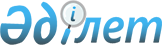 О внесении изменений в приказ Министра национальной экономики Республики Казахстан от 28 февраля 2015 года № 178 "Об утверждении Правил резервирования земель"Приказ Министра сельского хозяйства Республики Казахстан от 1 августа 2023 года № 288. Зарегистрирован в Министерстве юстиции Республики Казахстан 7 августа 2023 года № 33243
      ПРИКАЗЫВАЮ:
      1. Внести в приказ Министра национальной экономики Республики Казахстан от 28 февраля 2015 года № 178 "Об утверждении Правил резервирования земель" (зарегистрирован в Реестре государственной регистрации нормативных правовых актов № 11337) следующие изменения:
      в Правилах резервирования земель, утвержденных указанным приказом:
      в главе 1:
      заголовок изложить в следующей редакции:
      "Глава 1. Общие положения";
      пункты 1, 2 и 3 изложить в следующей редакции:
      "1. Настоящие Правила резервирования земель (далее – Правила) разработаны в соответствии с подпунктом 2-2) пункта 1 статьи 14 Земельного кодекса Республики Казахстан (далее – Кодекс) и определяют порядок резервирования земель, кроме случаев резервирования земельных участков, предназначенных для создания и расширения особо охраняемых природных территорий республиканского и местного значения.
      2. В соответствии с подпунктом 6) пункта 1, подпунктом 5-3) пункта 2 статьи 16, подпунктом 4-1) статьи 17 и подпунктом 4-1) статьи 18 Кодекса, резервирование земель осуществляется местными исполнительными органами областей, городов республиканского значения, столицы, а в пределах границ района – местными исполнительными органами районов (кроме районов в городах), в пределах границ (черты) города и на территории, переданной в административное подчинение местного исполнительного органа города областного значения – местными исполнительными органами городов областного значения (далее – местный исполнительный орган).
      В соответствии с подпунктом 6-1) пункта 1 статьи 16 Кодекса, резервирование земельных участков на территории населенных пунктов, которые входят в агломерацию, для строительства объектов социальной, транспортной и инженерной инфраструктуры, финансируемого местными исполнительными органами столицы, городов республиканского значения, осуществляется местными исполнительными органами областей.
      3. В настоящих Правилах используются следующие основные понятия: 
      1) Государственная корпорация "Правительство для граждан" (далее – Государственная корпорация) – юридическое лицо, созданное по решению Правительства Республики Казахстан для оказания государственных услуг, услуг по выдаче технических условий на подключение к сетям субъектов естественных монополий и услуг субъектов квазигосударственного сектора в соответствии с законодательством Республики Казахстан, организации работы по приему заявлений на оказание государственных услуг, услуг по выдаче технических условий на подключение к сетям субъектов естественных монополий, услуг субъектов квазигосударственного сектора и выдаче их результатов услугополучателю по принципу "одного окна", а также обеспечения оказания государственных услуг в электронной форме, осуществляющее государственную регистрацию прав на недвижимое имущество по месту его нахождения;
      2) уполномоченный орган по земельным отношениям – структурное подразделение местных исполнительных органов области, города республиканского значения, столицы, района, города областного значения, осуществляющее функции в области земельных отношений;
      3) информационная система единого государственного кадастра недвижимости – информационная система, содержащая сведения земельного и правового кадастров, порядок ведения которых определяется Кодексом и Законом Республики Казахстан "О государственной регистрации прав на недвижимое имущество";
      4) государственный земельный кадастр – система сведений о природном и хозяйственном положении земель Республики Казахстан, местоположении, целевом использовании, размерах и границах земельных участков, их качественной характеристике, об учете землепользования и кадастровой стоимости земельных участков, иных необходимых сведений.";
      в главе 2:
      заголовок изложить в следующей редакции:
      "Глава 2. Порядок резервирования земель";
      пункт 4 изложить в следующей редакции:
      "4. Государственные органы, в компетенцию которых входит реализация утвержденных в установленном порядке комплексных схем градостроительного планирования территорий, генеральных планов населенных пунктов, проектов (схем) прохождения автомобильных и железнодорожных дорог, заключений об определении сферы охвата оценки воздействия на окружающую среду, документов Системы государственного планирования Республики Казахстан, программ управления государственным фондом недр и иных документов, которые в соответствии с Кодексом Республики Казахстан "О недрах и недропользовании" (далее – Кодекс о недрах и недропользовании) являются основаниями для такого резервирования (далее – государственные органы), в течение пятнадцати рабочих дней со дня утверждения комплексных схем градостроительного планирования территорий, генеральных планов населенных пунктов, проектов (схем) прохождения автомобильных и железнодорожных дорог, заключений об определении сферы охвата оценки воздействия на окружающую среду, документов Системы государственного планирования Республики Казахстан, программ управления государственным фондом недр и иных документов, которые в соответствии с Кодексом о недрах и недропользовании являются основаниями для такого резервирования (далее – Документы), уведомляют уполномоченный орган по земельным отношениям области, города республиканского значения и столицы по месту нахождения, указанных в них земельных участков для дальнейшего их резервирования.";
      пункт 7 изложить в следующей редакции:
      "7. Государственная корпорация в течение пяти рабочих дней представляет в уполномоченный орган по земельным отношениям сведения по зарезервируемым земельным участкам, а также их ситуационную схему местоположения из информационной системы единого государственного кадастра недвижимости.";
      пункт 11 изложить в следующей редакции:
      "11. Местный исполнительный орган для рассмотрения предложения о резервировании земель образует комиссию в составе представителей местного исполнительного органа, депутатов местного представительного органа, уполномоченного органа по земельным отношениям, структурных подразделений соответствующих местных исполнительных органов, осуществляющих функции в сфере архитектуры и градостроительства, соответствующих территориальных подразделений уполномоченных органов в области охраны окружающей среды, сельского и лесного хозяйства, использования и охраны водного фонда, Национальной палаты предпринимателей Республики Казахстан, а также органов местного самоуправления (при их наличии) и представителей местного совета агломерации (при их наличии).
      По усмотрению местного исполнительного органа в состав комиссии могут быть включены и другие лица.";
      пункт 14 изложить в следующей редакции:
      "14. Уполномоченный орган по земельным отношениям в течение трех рабочих дней после вынесения отрицательного заключения комиссии направляет в произвольной форме уведомление в государственные органы с приложением копии указанного заключения.";
      пункт 16 изложить в следующей редакции:
      "16. В решении местного исполнительного органа о резервировании земель указываются:
      1) основание резервирования;
      2) цели и сроки резервирования;
      3) общая площадь и категория земель;
      4) ограничения в использовании земель;
      5) при резервировании ранее предоставленных земельных участков на праве землепользования или ограниченного целевого пользования – землепользователи и обладатели сервитутов.";
      пункт 18 изложить в следующей редакции:
      "18. Копия решения местного исполнительного органа о резервировании земель в течение 7 (семи) рабочих дней со дня его принятия направляется в государственные органы и в Государственную корпорацию для внесения его в течение 3 (трех) рабочих дней в информационную систему единого государственного кадастра недвижимости.";
      пункт 21 изложить в следующей редакции:
      "21. Копия решения о прекращении действий по резервированию земель в течение 7 (семи) рабочих дней со дня его принятия направляется в Государственную корпорацию для исключения в течение 3 (трех) рабочих дней сведений о зарезервированных землях из информационной системы единого государственного кадастра недвижимости.".
      2. Комитету по управлению земельными ресурсами Министерства сельского хозяйства Республики Казахстан в установленном законодательством порядке обеспечить:
      1) государственную регистрацию настоящего приказа в Министерстве юстиции Республики Казахстан;
      2) размещение настоящего приказа на интернет-ресурсе Министерства сельского хозяйства Республики Казахстан после его официального опубликования.
      3. Контроль за исполнением настоящего приказа возложить на курирующего вице-министра сельского хозяйства Республики Казахстан.
      4. Настоящий приказ вводится в действие по истечении десяти календарных дней после дня его первого официального опубликования.
					© 2012. РГП на ПХВ «Институт законодательства и правовой информации Республики Казахстан» Министерства юстиции Республики Казахстан
				
      Министр сельского хозяйстваРеспублики Казахстан 

Е. Карашукеев

      "СОГЛАСОВАН"Министерство цифрового развития,инноваций и аэрокосмической промышленностиРеспублики Казахстан
